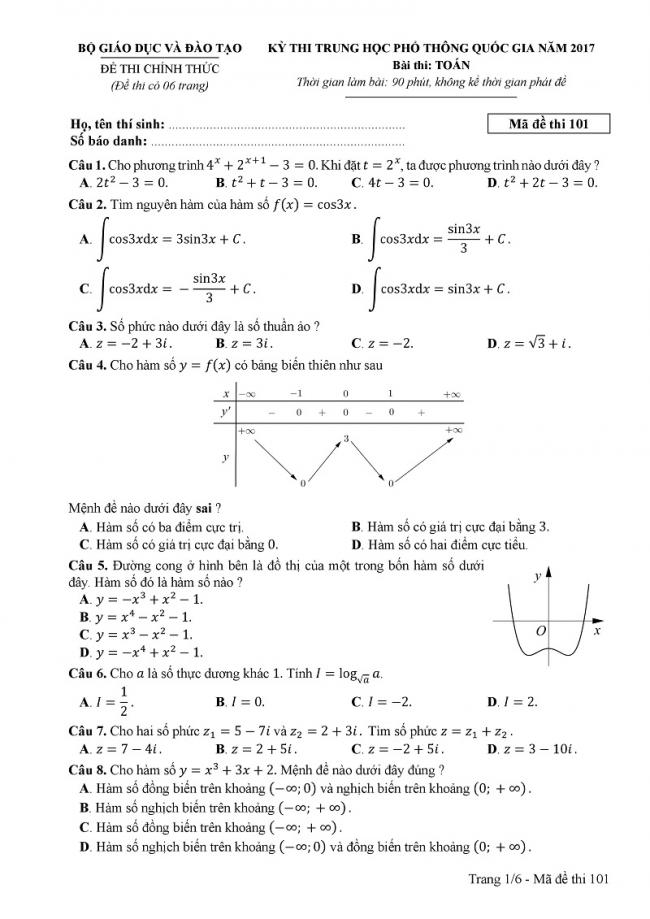 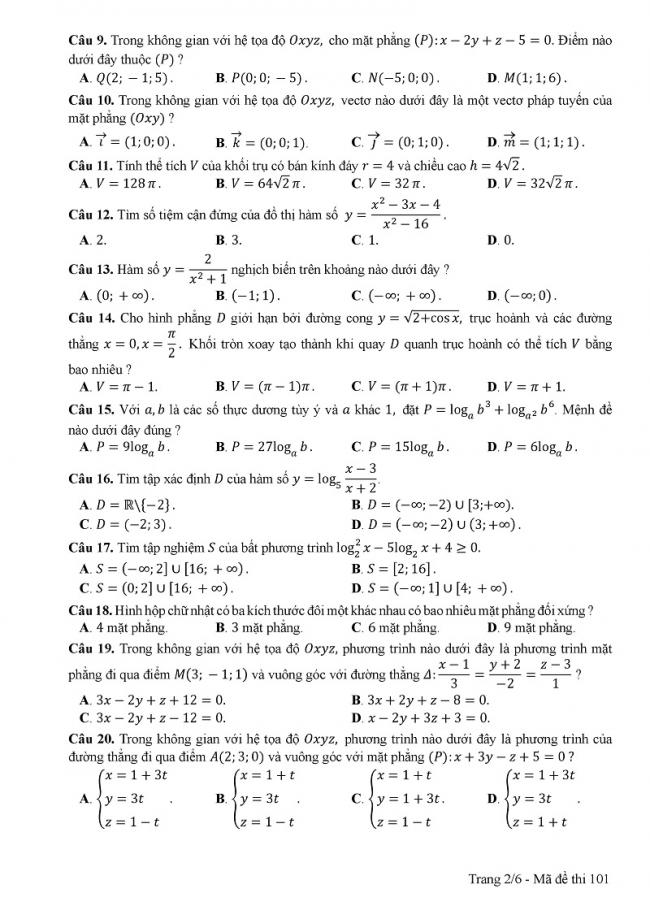 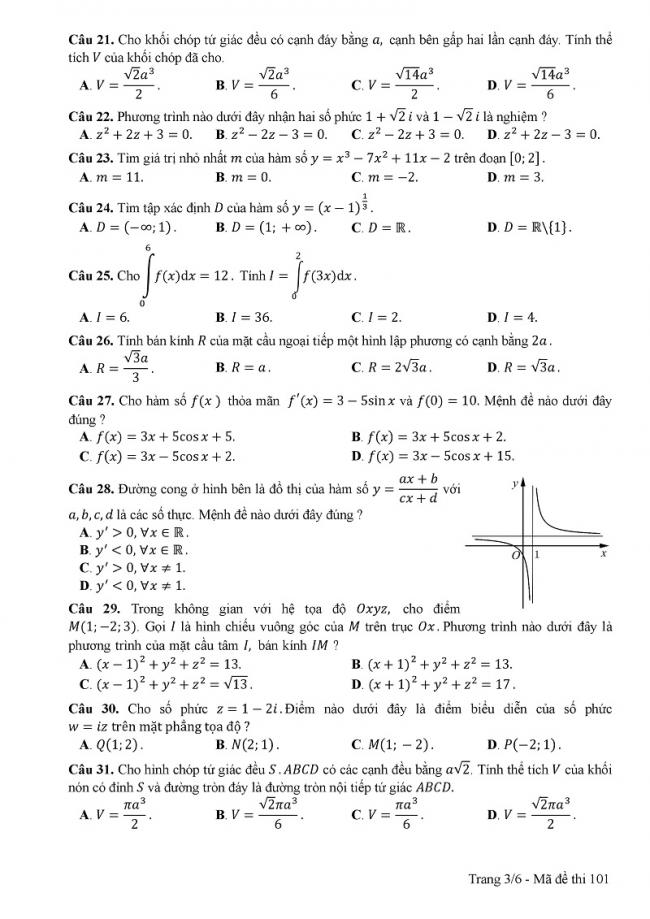 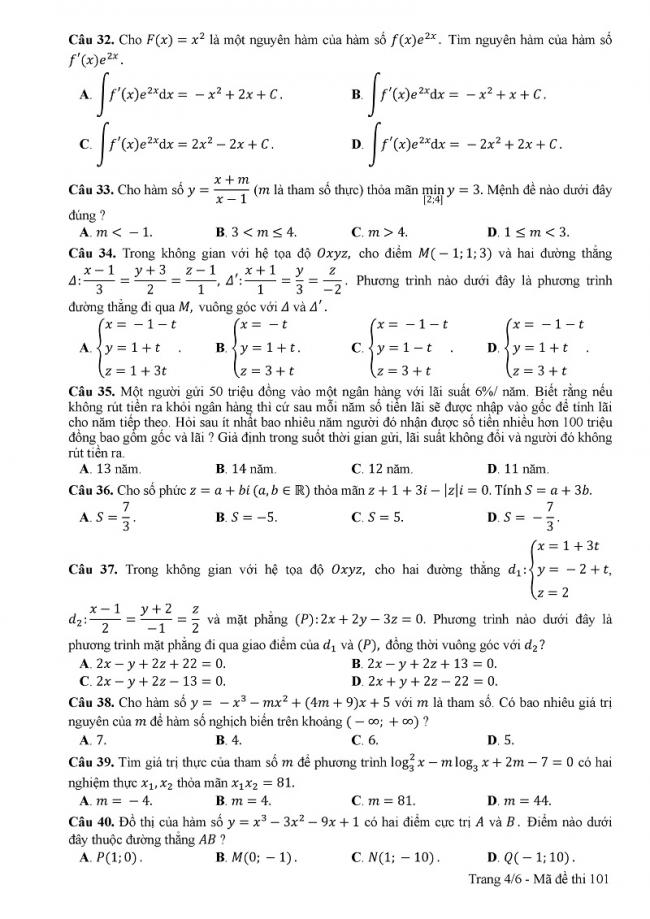 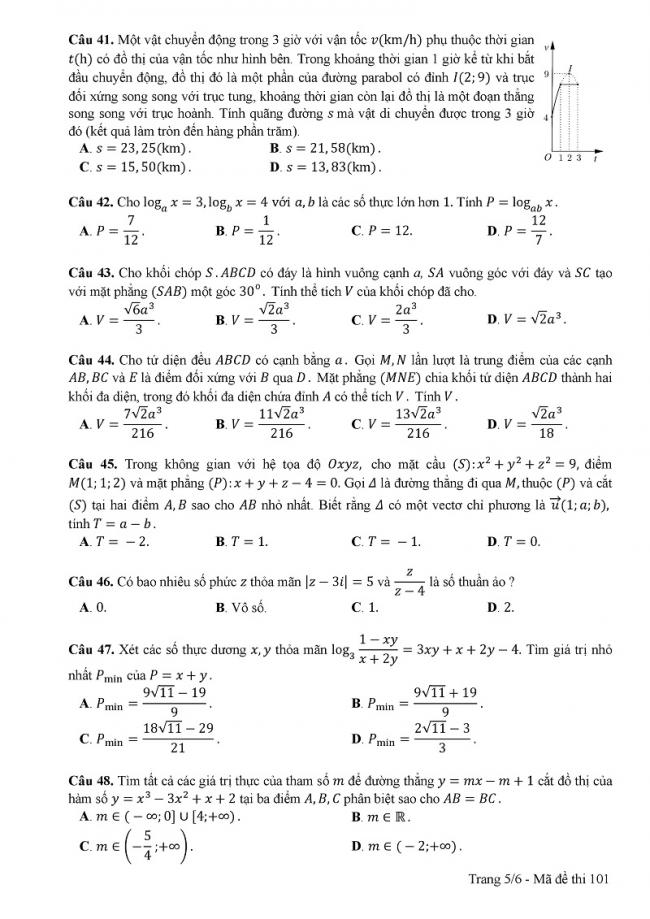 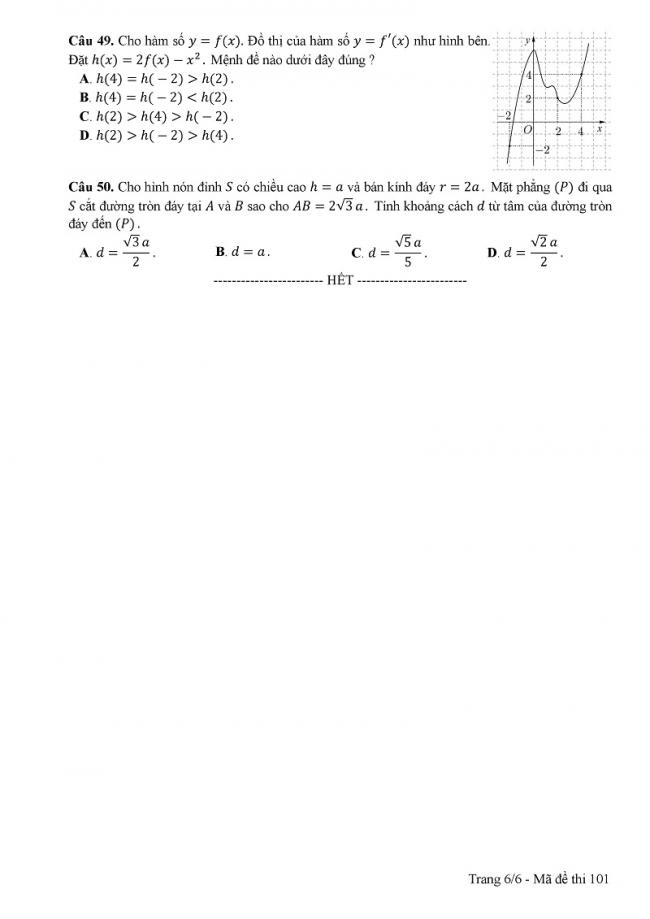 Đáp án đề thi chính thức trung học phổ thông môn toán mã đề 101

Chúc các em có kết quả thật cao trong kỳ thi trung học phổ thông sắp tới nhé!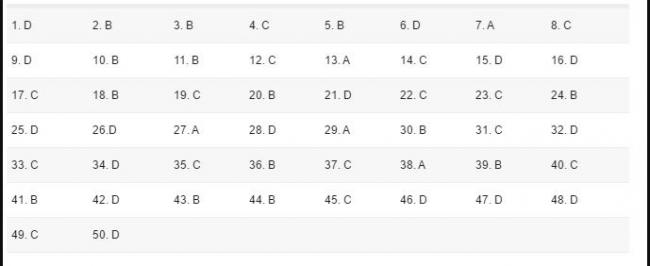 